Titolo“Gruppo di esperti nazionali ECVETSessione di Peer learning”19 ottobre 2012Sede:  ISFOL – Agenzia Nazionale LLP – Leonardo da Vinci         Corso d’Italia 33, Roma (VII Piano)Concept Note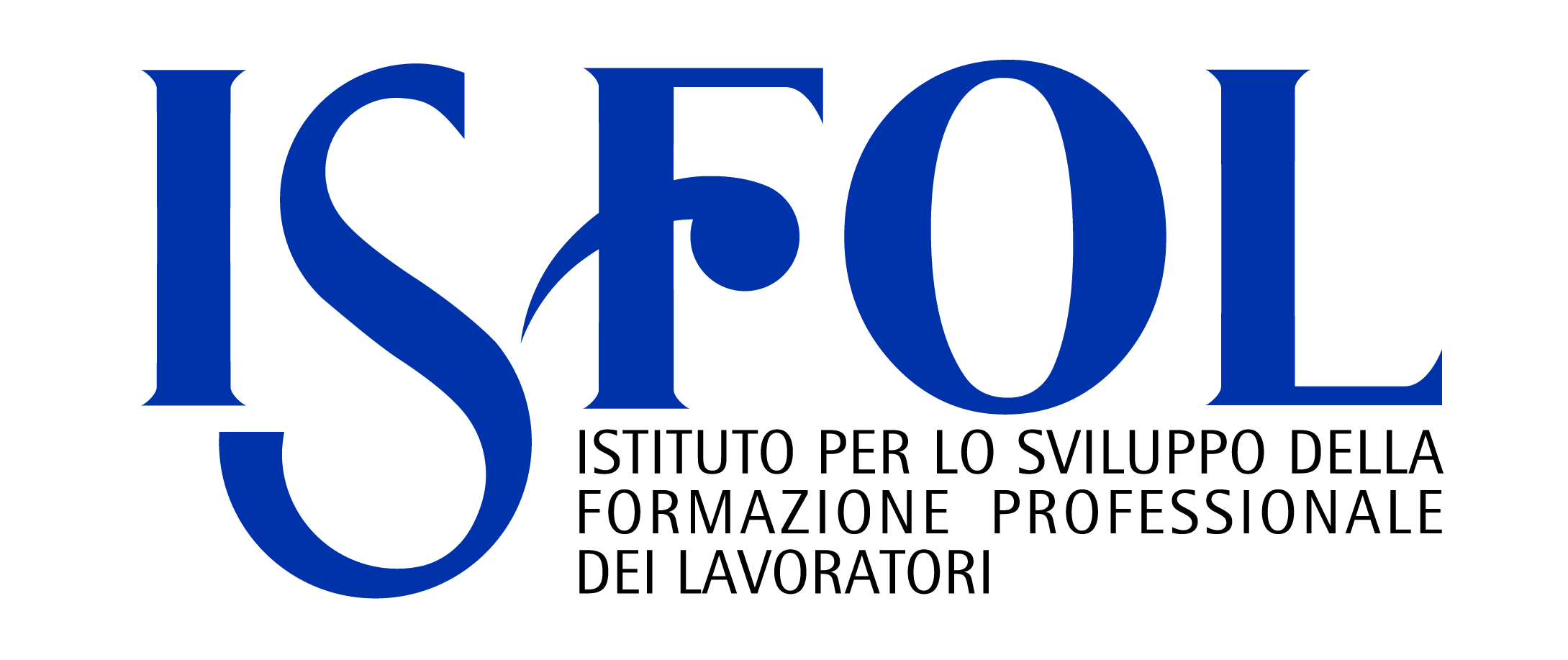 L’evento si inserisce tra le attività programmate dal Gruppo di esperti nazionali ECVET 2012-2013 che l’Isfol – Agenzia Nazionale Leonardo da Vinci ha l’incarico di coordinare per conto dell’EACEA. La giornata si configura come sessione di peer learning e si inquadra nelle numerose attività di formazione e confronto a livello locale, nazionale e internazionale che il progetto ha previsto di realizzare nel corso delle annualità previste dall’incarico.Obiettivo della giornata è di avviare il confronto e lo scambio di conoscenze e metodologie sull’implementazione di ECVET (a livello locale e nazionale), tra esperti del settore.La sessione di peer learning si configura come primo step per il raggiungimento degli obiettivi fissati dal TEAM Nazionale di esperti ECVET che proseguirà in diverse attività:  meeting e seminari regionali, sito web e materiali informativi. Le attività sono mirate a diffondere l’approccio che la raccomandazione ECVET mette a disposizione di attori istituzionali, organismi di formazioni e attori del mercato del lavoro, attraverso l’utilizzo di strumenti di supporto (toolbox, guide ed esempi concreti) a livello nazionale e internazionale.Per ulteriori informazioni, in attesa della costruzione del sito web del progetto, è possibile consultare il sito dell’Agenzia Nazionale del programma Leonardo da Vinci http://programmaleonardo.net/llp/home.asp Agenda 10.00 – 10.15	Introduzione alla giornata10.15 -13.00	Criticità e fattori chiave nell’attuazione di ECVET: Unità di risultati dell’apprendimento Riconoscimento e crediti 	(Sessione di Peer learning con il contributo di tutti gli esperti)